We used the program http://www.artisancam.org.uk/flashapps/sculpturama/sculpturama.php?PHPSESSID=e22f06c94e1a1ea455cb7523daca56f7Here are pictures of us making the stone sculpture: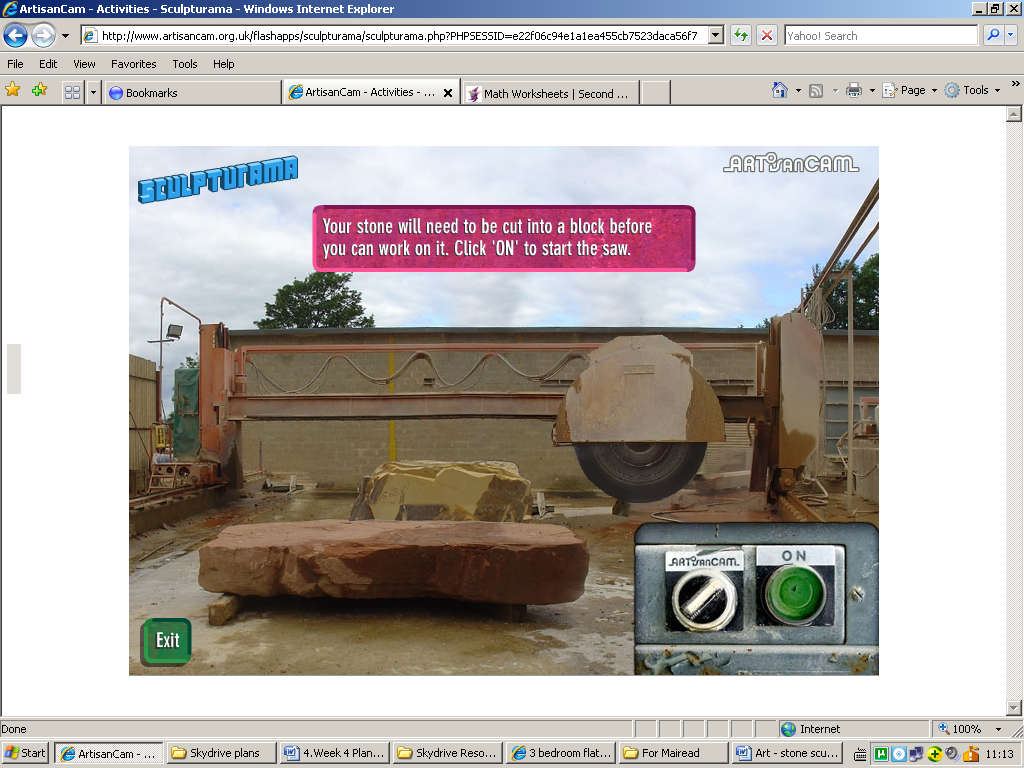 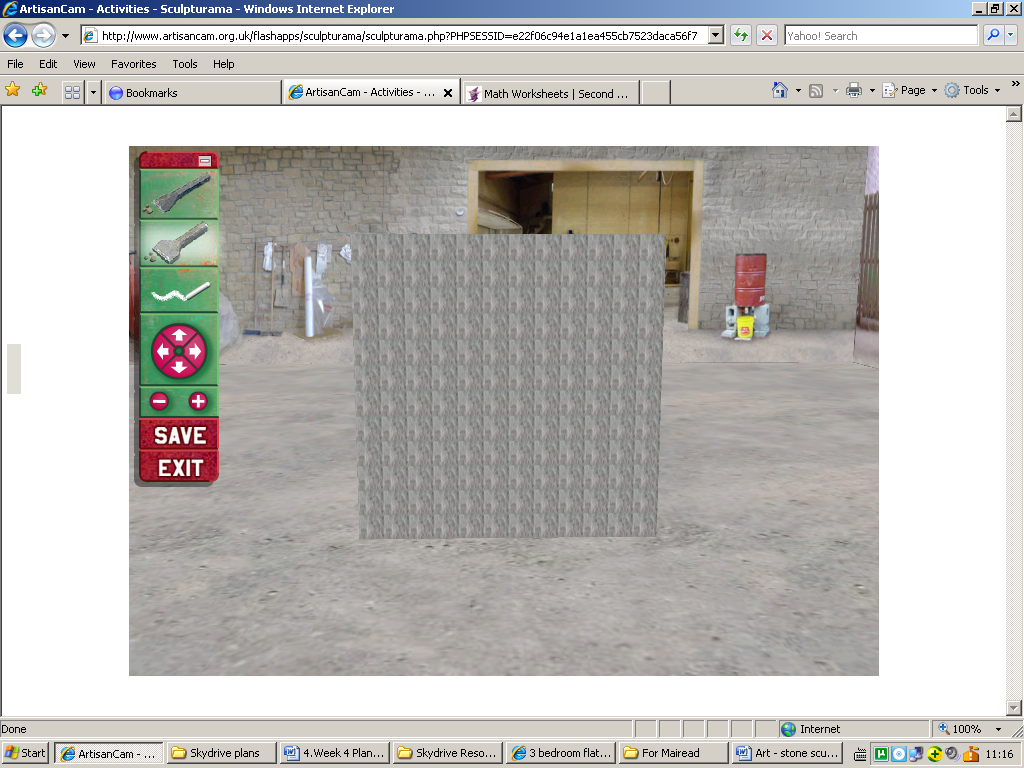 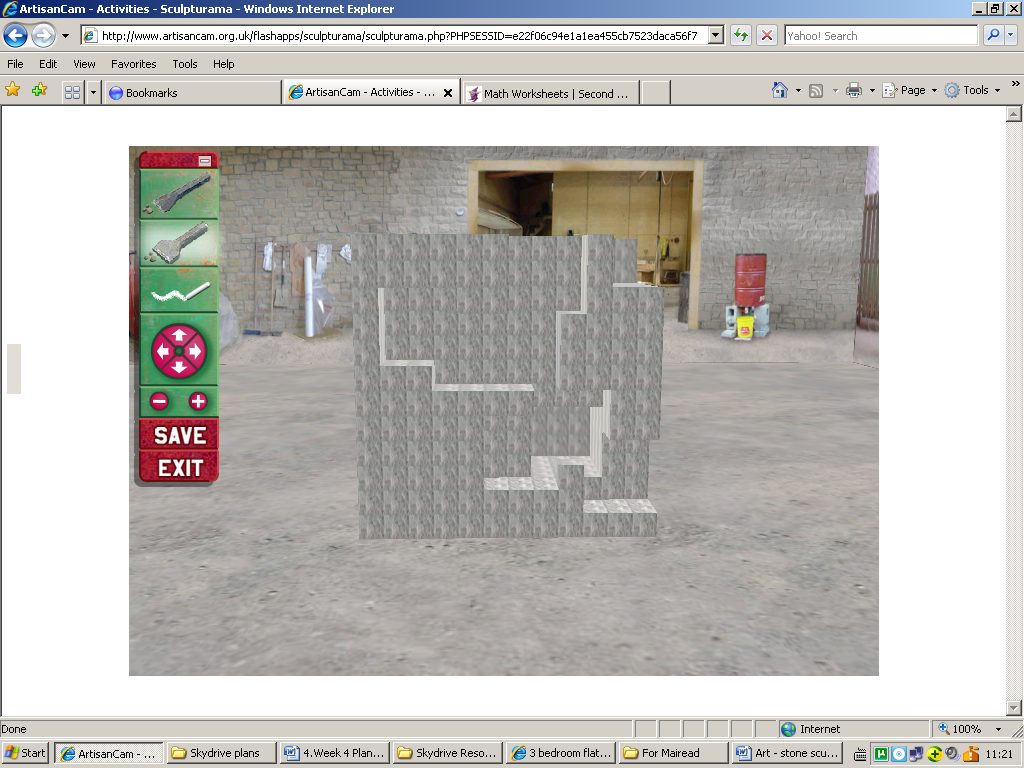 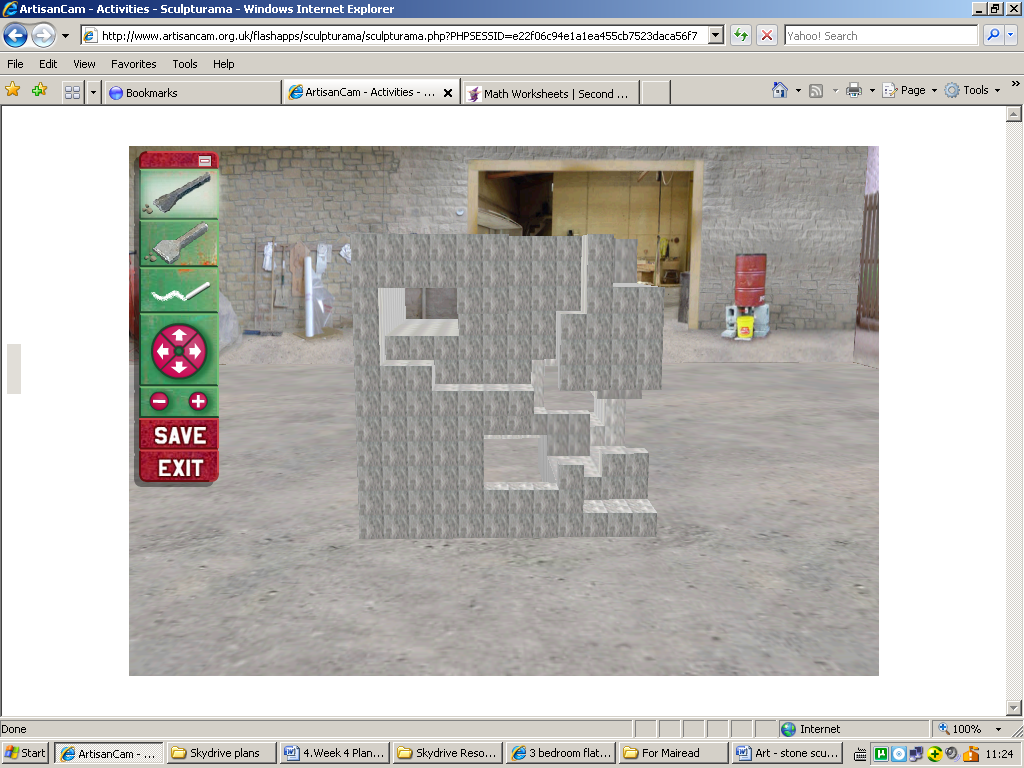 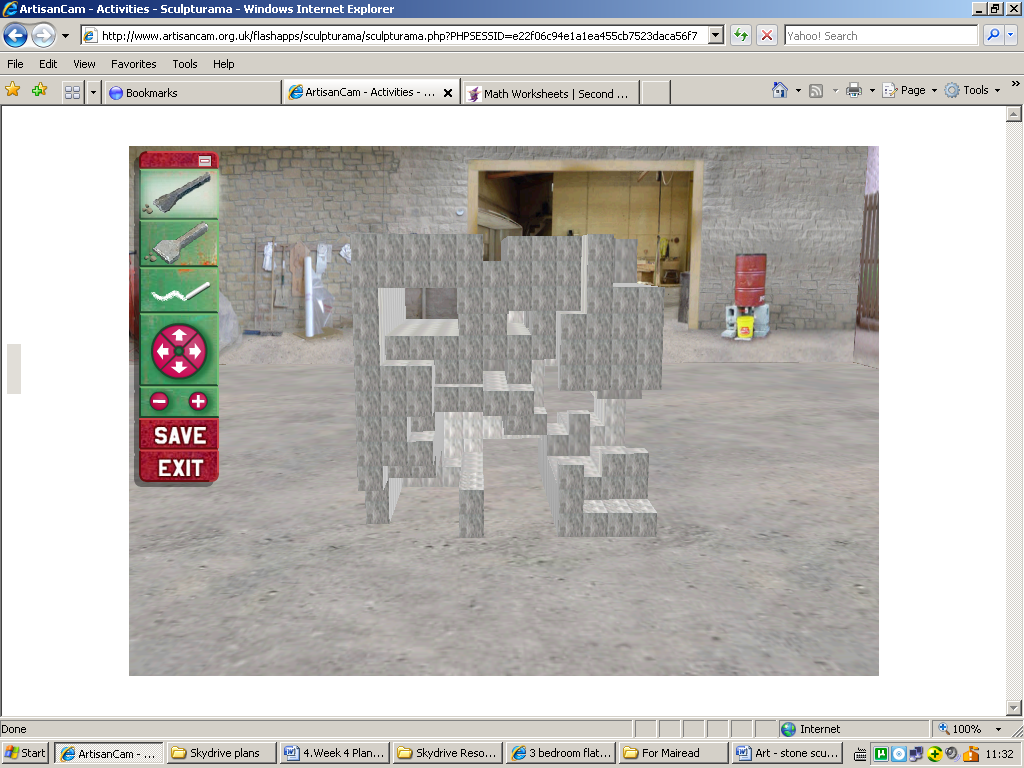 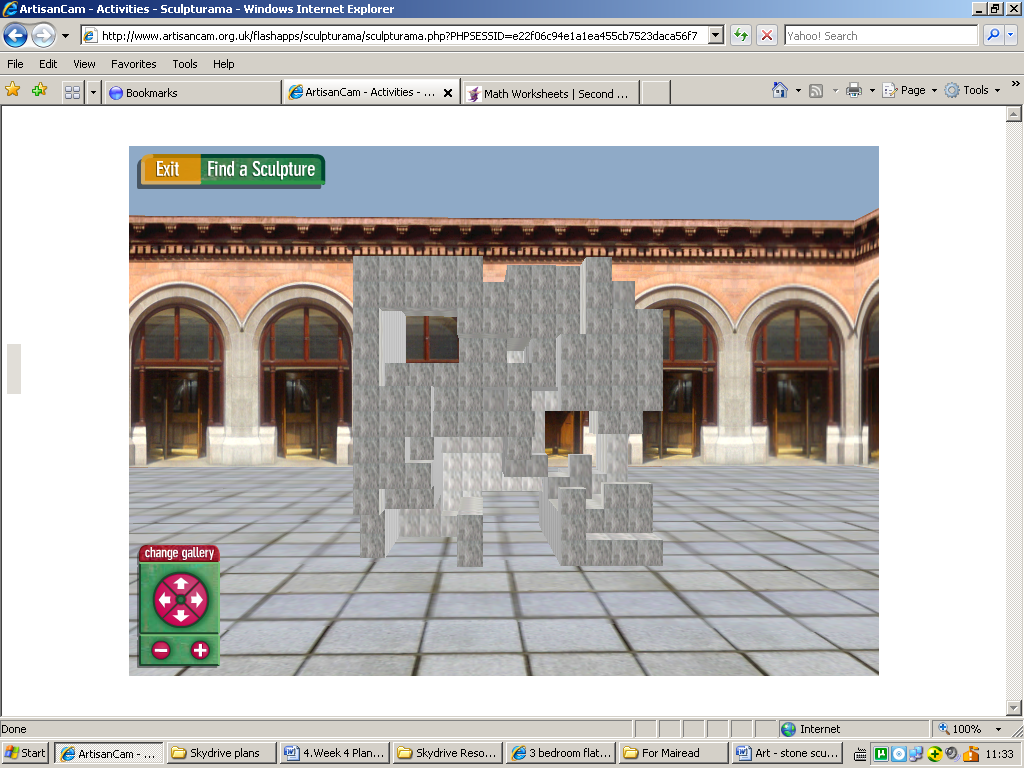 Here are the comments by the class, discussing preferences and how we made the sculpture.We are making a sculpture. Stone is heavy.We chose from different stones: red sandstone (Lily), marble (Cool), yellow sandstone (Ellen), Granite (Jae Hun).We made our sculpture from marble stone.It is very expensive.We used a saw to cut through the marble.We made this one next. 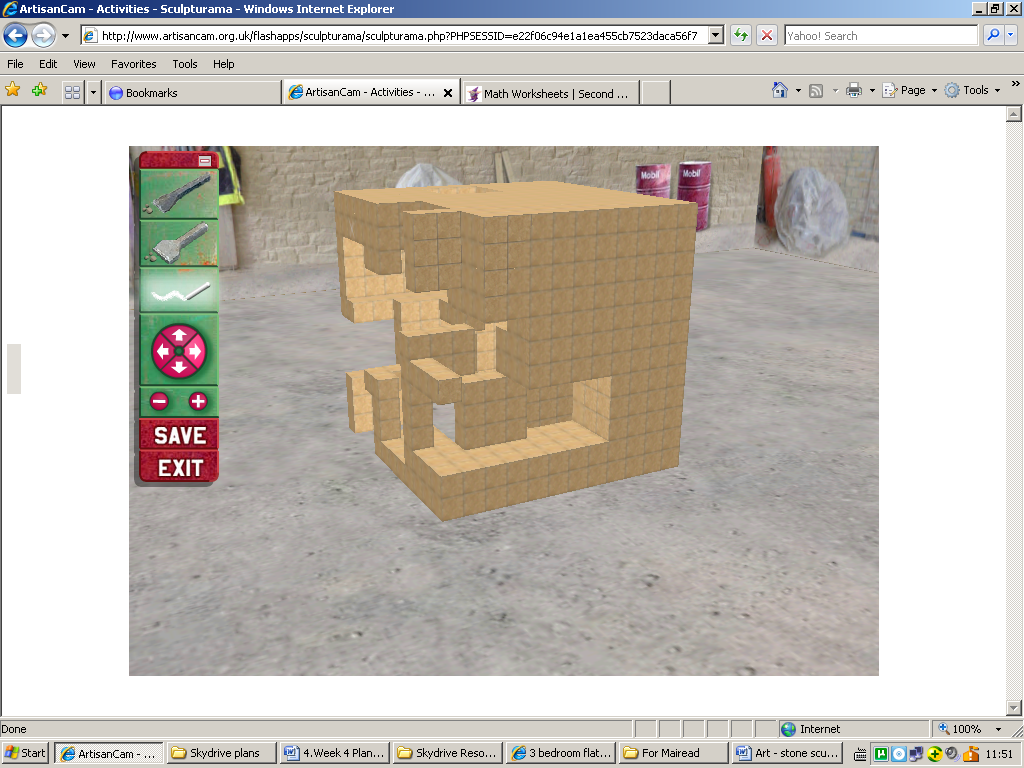 